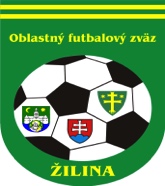 ÚRADNÁ SPRÁVA číslo 18.ŠDK upozorňuje FK:Pre FK /I.II.III.trieda mužov/ sú pripravené k prevzatiu reklamné bannery firmy DOXXbet a futbalové lopty – RS bod 70. Reklamné bannery a futbalové lopty si môžete prevziať počas stránkových hodín na sekretariáte ObFZ.  Fotografiu reklamného baneru firmy DOXXbet umiestneného na ihrisku treba zaslať na mailovú adresu: obfzzilinamail.com1. ŠDK - predseda Peter VACHAN, zasadnutie dňa 22. 03. 2018ŠDK upozorňuje kluby, aby si pred jarnou časťou súťažného ročníka 2017/2018  včas a dôsledne overili aktuálnu platnosť registračných preukazov hráčov, nakoľko prvým plastovým preukazom končí práve v tomto období platnosť.Zároveň upozorňujeme, že v prípade ak hráč nastúpi na stretnutie bez platného registračného preukazu (t.j. aj po uplynutí platnosti registračného preukazu), je štart takéhoto hráča považovaný za neoprávnený a výsledok zápasu bude kontumovaný.ŠDK upozorňuje kluby, že do 09.04.2018 predseda ŠDK čerpá dovolenku a preto všetky otázky a aj prípadné odvolávanie stretnutí z dôvodu nepriaznivého stavu hracích plôch je potrebné adresovať na člena ŠDK Ladislava Korčeka 0917 62 00 55.Disciplinárne oznamy:ŠDK zamieta žiadosť Michal Ripel, 1308084, Krasňany, podľa DP čl. 41 ods. 1 (nenaplnená podmienka vykonania poloviece DS)ŠDK zamieta žiadosť Matej Ripel, 1308085, Krasňany, podľa DP čl. 41 ods. 1 (nenaplnená podmienka vykonania polovice DS)Športovo – technické oznamy:ŠDK na základe predloženej dohody schvaľuje zmenu hracej plochy pre jarnú časť súťažného ročníka 2017/2018 FK Turie žiaci a FK Turie dospelí – štadión TJ Tatran BytčicaŠDK schvaľuje zmenu hracieho dňa, miesta a ÚHČ v MFS FK Turie - žiaci pre jarnú časť súťažného ročníka 2017/2018 na sobotu, 10,00 hod, štadión TJ Tatran BytčicaŠDK vyzýva FK Turie na oznámenie zmeny ÚHČ, resp. miesta MFS 14. kola II. MT žiakov skupina „A“ Turie – Višňové, ktoré sa má odohrať 1. 5. 2018 o 10,00 hod  (kolidácia s MFS I. MT žiakov Bytčica – Krasňany)ŠDK vyzýva kluby (uvedené v tabuľke nižšie), ktoré telefonicky nahlásili neodohratie MFS pre nespôsobilú HP počas víkendu 24. a 25. 3. 2018 o predloženie vzájomných dohôd o novom termíne MFS podaním cez ISSF v termíne do 28. 3. 2018  do 12:00Zmeny termínov súťažných stretnutí (akékoľvek dohody o zmene termínu MFS nebudú akceptované, ŠDK však môže v odôvodnených prípadoch zmenu termínu MFS nariadiť) Neodohrané resp. odložené stretnutia sa bez výnimky musia odohrať do 14 dní od termínu nariadeného ŠDK !Súťaž prípraviekVzhľadom na novú verziu ISSF systému upozorňujeme FK, že do zápisu o stretnutí v ISSF systéme je možné uviesť len hráča s platným registračným preukazom. Z uvedeného dôvodu funkčnosti súťaže v systéme ISSF zdvorilo žiadame, aby si každý FK požiadal o vydanie aspoň 7 registračných preukazov pre hráčov prípravky. Za vzniknuté problémy sa ospravedlňujeme a ďakujeme za pochopenie.ŠDK vyzýva FK, ktoré majú zaradené družstvá v kategórii prípraviek, aby najneskôr do 31.03.2018 zaslali aktuálnu súpisku emailom na emailovú adresu obfzzilina@gmail.com. Súčasťou súpisky budú aj mená vedúceho príp. aj trénera s telefonickým kontaktom na zodpovednú osobu.FK, ktorý usporadúva turnaj prípraviek je zodpovedný za vypísanie resp. za doručenie zápisu o turnaji na sekretariát ObFZ Žilina najneskôr do najbližšej stredy do 12:00 hod. po konaní turnaja.Skupiny a termíny turnajov:SKUPINA 1:Dolný Hričov (05.05.2018)Rosina „B“ (19.5.2018)Bytčica (21.04.2018)Podhorie (09.06.2018)Závodie Juventus – ml. prípravka (po dohode)SKUPINA 2:Rosina (05.05.2018)Hôrky (19.05.2018)Raj. Teplice (09.06.2018)Strečno (21.04.2018)MŠK Žilina – ml. prípravka (po dohode)SKUPINA 3:Bitarová (19.05.2018)Krasňany (09.06.2018)Zbyňov (21.04.2018)Kotrč. Lúčka (05.05.2018)SKUPINA 4:Stráňavy (05.05.2018)Terchová (09.06.2018)Horný Hričov (19.05.2018)Nededza (21.04.2018)SKUPINA 5:Bánová (05.05.2018)Rudina (21.04.2018)Teplička nad Váhom (19.05.2018)Hrabové (09.06.2018)Hliník (???)Najbližšie zasadnutie ŠDK sa uskutoční dňa 28. 3. 2018 o 16:00 v sídle ObFZ Žilina2. KR – predseda Juraj Krajči, zasadnutie dňa 22.3.2018KR ObFZ Žilina oznamuje klubom, že v termíne do 1.4.2018 môžu uplatniť nové písomné požiadavky na prípadnú vetáciu R a DZ s podmienkou ich riadneho zdôvodnenia prezidentom príslušného klubu. Zdôvodnené požiadavky je potrebné zasielať výhradne na adresu predsedu KR: krajci.juraj@centrum.sk alebo prostredníctvom ISSF systému.Náhradný seminár rozhodcov sa bude konať po zasadnutí KR dňa 28.3. 2018 so začiatkom o 17:00 v zasadačke ObFZ Žilina. Poplatok za seminár zostáva nezmenený.Ukončenie činnosti: Rudolf Kubica- KR úprimne ďakuje za dlhoročnú prácu vo funkcii rozhodcu.Ospravedlnenia rozhodcov: Holeš: 24-25.3.2018, Žitník: 25.3., 29.3., 13.5., 27.5.,-celý deň; 1.4., 8.4., 15.4., 21.4., 6.5., 20.5., 3.6., 9.6., do 13:00Takáč: 31.03.2018 14:00,  07.04.2018 14:00, 14.04.2018 12:00, 21.04.2018 14:00, 29.04.2018 13:30, 05.0 5.2018 14:00,12.05.2018 14:00, 19.05.2018 14:00, 26.05.2018 14:00, 02.06.2018 14:00, 09.06.2018 14:00, 17.06.2018 10:30).
Zmeny DL: nakoľko množstvo stretnutí bolo odložených pre nespôsobilé hracie plochy, nový DL je na stránke ObFZ Žilina.KR zdôrazňuje, že v prípade ospravedlnení je ich nutné posielať meilom do pondelka do 12:00 na meil: delegovanieobfzza@gmail.com, v mimoriadnych prípadoch ( medzi pondelkom a víkendom) telefonicky predsedovi KR, prípadne podpredsedovi KR s následným vydokladovaním dôvodu.KR žiada rozhodcov, ktorí sú študenti, aby doručili nové potvrdenia o návšteve školy čo najskôr na sekretariát ObFZ Žilina počas úradných hodín, tí čo nevedeli vyplniť číslo účtu vo formáte IBAN prosíme zastavte sa na sekretariáte v úradných hodinách.Delegačný list bude vychádzať na stránke futbalzilina.sk už v utorok, rozhodcovia, ktorí uviedli meilový kontakt, ho budú dostávať taktiež elektronicky. Zmeny DL, ktoré nastanú budú zverejnené v ÚS v piatok.KR oznamuje, že po absolvovaní školenia získali licenciu nasledovní R:Ciprich Filip		0915633141Hrobárik Andrej		0944580112Kašjak Patrik		0910867777Krupík Ján			0902573887Labant Lukáš		0910160609Pekár Samuel		0911531588Vrchovský Erik		0944916300Žalman Jakub		0948225538Zvara Lukáš		0948946924a na nominačnú listinu boli zaradení aj R, ktorí v minulosti pôsobili v rámci Obfz Žilina:	Bugala Vladimír		0944382976	Dikoš Andrej		0911091327	Dobroň Jaroslav		0904293562	Charbuliak Daniel	0907301051	Thiel Tomáš		0902302189	Vozár Tomáš		0902212003Týmto dáváme do pozornosti aj klubom, ktoré nespĺňajú predpísaný počet R, že väčšina z vyššie uvedených nemá klubovú príslušnosť.Kontakty na členov KR:Predseda: Juraj Krajči, 0911 262 565, krajci.juraj@centrum.skPodpredseda:  Ján Šupej, 0904 633 976, jancef@centrum.skŠkoliaci úsek: Michal Očenáš, 0907 344 877Spracovanie miezd, ISSF systém, práca s mladými rozhodcami, DZ:Mgr. Patrik Širanec, 0903 924 236, pa.siranec@gmail.comMarek Koleno, 0902 650 953, marekkoleno@gmail.comPeter Cimprich 0908 946 599, cimprich.peter@gmail.com3. TMK – predseda Ján CapkoV termíne 3.6.2018 sa uskutoční Memoriál Antona Muhelyiho na štadióne MŠK Žilina pre deti narodené po 1.1.2008. Turnaj je organizovaný v spolupráci MŠK Žilina, ObFZ Žilina, SFZ najmä pre družstvá z regiónu.V utorok 8.5.2018 /od 8.00 – do 12.00 hod./ sa uskutoční workshop trénerov ObFZ Žilina a MŠK Žilina. Obsahom stretnutia budú špecifiká tréningového procesu prípraviek. Záujemcovia o jednotlivé podujatia sa môžu nahlásiť na mail: jaroslav.bacik@mskzilina.sk  do 13.4.2018.Futbalové kluby, pozor !! MŠK Žilina a Oblastný futbalový zväz Žilina v spolupráci so Žilinským večerníkom pre vás pripravili jedinečnú šancu zmerať si sily s hráčmi MŠK Žilina rovnakej vekovej kategórie priamo na hlavnom štadióne a vyhrať skvelé ceny! Ďalšie informácie najdete : https://www.futbalzilina.sk/news/futbalova-sutaz-msk-obfz-a-zilinsky-vecernik/  4. Sekretariát  -  ObFZUpozorňujeme FK, že dňa  29.3.2018 je sekretariát z dôvodu čerpania dovolenky zatvorený.V zmysle RaPP čl. 19 – Registračné obdobia, bod (2) sa žiadosť o prestup amatéra podáva : - od 01.01. do 31.01. kalendárneho roka (zimné registračné obdobie bez obmedzenia), tieţ termín na podávanie ţiadostí o transfer z a do zahraničia- od 01.01. do 31.3. kalendárneho roka (zimné registračné obdobie s obmedzením). V prípade, že má nový klub záujem o hráča podľa čl. 15/5, zadá žiadosť o prestup bez obmedzenia (klasický), odstupné 0 a do poznámky uvedie čl. 15/5 a príslušné písmeno (registrácia v novom klube). Takto môže postupovať aj mimo registračného obdobia, okrem obdobia 01.04. do 30.06. príslušného roku.Ing. Igor  KRŠKO   v.r.                            Milan MATEJČÍK   v.r.predseda ObFZ                                       sekretár ObFZSúťažkoloDomáciHostiaI. trieda dospelí14KotešováZástranie14KolároviceNededzaII. trieda dospelí14Hôrky HlbokéI. trieda dorast14BytčicaKrasňany14TerchováLietava14HôrkyHlboké14KotešováDivinaSúťažKoloDomáciHostiaNový termínI. trieda dospelí7KolárovicePovažský Chlmec13.4.2018 o 16,0013StrážaLietavská Lúčka20.4.2018 o 16,3013BitarováNededza20.4.2018 o 16,3013KolároviceGbeľany20.4.2018 o 16,3013Považský ChlmecKamenná Poruba20.4.2018 o 16,30 14Bitarová Lietavská Lúčka 25.3.2018 o 16,00 UT  KNMII. trieda dospelí13Dlhé Pole Petrovice13.4.2017 o 16,0013HlbokéHvozdnica20.4.2018 o 16,3013HôrkyTeplička B20.4.2018 o 16,3013Dlhé PoleNezbudská Lúčka20.4.2018 o 16,3013TurieHliník20.4.2018 o 16,3015DivinaRašov30.3.2018 o 15,30Turiedomáce zápasyihr. Bytčica, NE ÚHČ14TurieNezbudská Lúčka1.5.2018 o 16,00III.A trieda dospelí1PodhorieBabkov13.4.2018 o 16,0013LietavaKunerad20.4.2018 o 16,3013PodhorieĎurčiná20.4.2018 o 16,3013TrnovéDolná Tižina20.4.2018 o 16,3014 Stráňavy „B“ Trnové 8.5.2018 o 16,30 III.B trieda dospelí2Dolný HričovHričovské Podhradie20.4.2018 o 16,302OvčiarskoDivinka20.4.2018 o 16,302PšurnoviceHrabové20.4.2018 o 16,3012 Dolný HričovSúľov 1.5.2018 o 16,30 I.trieda dorast10LietavaLietavská Lúčka12.4.2018 o 16,008HvozdnicaHôrky12.4.2018 o 16,0013Považský ChlmecKrasňany19.4.2018 o 16,3013BitarováLietava19.4.2018 o 16,3013HliníkTerchová19.4.2018 o 16,3013KotešováHvozdnica19.4.2018 o 16,3015DivinaHvozdnica30.3.2018 o 12,3014 BitarováLietavská Lúčka1.5.2018 o 13,30I.trieda žiaci7Dlhé PoleZbyňov25.3.2018 o 10,0013StráňavyVeľké Rovné1.4.2018 o 10,0013Dlhé PoleHliník1.4.2018 o 10,0013ZbyňovKrasňany1.4.2018 o 10,0013BytčicaHvozdnica1.4.2018 o 10,0013Rajecké TepliceHorný Hričov1.4.2018 o 10,00II.A trieda žiaci13PodhorieTrnové1.4.2018 o 10,0013StrážaLietava1.4.2018 o 10,0013TurieStrečno1.4.2018 o 10,0013Lietavská LúčkaDolná Tižina1.4.2018 o 10,0022StrečnoLietava19.5.2018 o 10,0024StrečnoStráža3.6.2018 o 10,00Turiedomáce zápasyihr. Bytčica, SO 10,00II.B trieda žiaci13ZádubnieJablonové1.4.2018 o 10,0013OvčiarskoDolný Hričov1.4.2018 o 10,0013KolároviceDivinka1.4.2018 o 10,0013Považský ChlmecSúľov1.4.2018 o 10,0013KotešováRašov1.4.2018 o 10,00 16Zbyňov Štiavnik 7.4.2018 o 10,00 